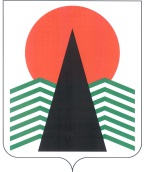 АДМИНИСТРАЦИЯ  НЕФТЕЮГАНСКОГО  РАЙОНАпостановлениег.НефтеюганскО внесении изменений в постановление администрации Нефтеюганского района от 15.11.2016 № 1997-па «О межведомственной комиссии по профилактике правонарушений Нефтеюганского района»В соответствии с Федеральным законом от 23.06.2016 № 182-ФЗ «Об основах системы профилактики правонарушений в Российской Федерации», в целях 
приведения муниципального правового акта в соответствие с законодательством 
Российской Федерации,  п о с т а н о в л я ю:Внести в постановление администрации Нефтеюганского района 
от 15.11.2016 № 1997-па «О Межведомственной комиссии по профилактике 
правонарушений Нефтеюганского района» следующие изменения:В заголовке постановления слова «Межведомственной комиссии» заменить словом «комиссии».Констатирующую часть постановления изложить в следующей редакции:«В соответствии с Федеральным законом от 23.06.2016 № 182-ФЗ «Об основах системы профилактики правонарушений в Российской Федерации», постановлением Губернатора Ханты-Мансийского автономного округа - Югры от 08.05.2007 № 77 
«О комиссии по профилактике правонарушений Ханты-Мансийского автономного округа - Югры», в целях реализации муниципальной программы «Обеспечение прав 
и законных интересов населения Нефтеюганского района в отдельных сферах 
жизнедеятельности в 2017-2020 годах», утвержденной постановлением администрации Нефтеюганского района от 01.11.2016 № 1811-па-нпа,  п о с т а н о в л я ю:».Пункты 1, 2 постановляющей части изложить в следующей редакции:«1. Образовать комиссию по профилактике правонарушений Нефтеюганского района. 2. Утвердить Положение о комиссии по профилактике правонарушений Нефтеюганского района и ее состав согласно приложениям № 1, 2.».В приложении № 1 к постановлению:1.4.1. В заголовке слова «Межведомственной комиссии» заменить словом 
«комиссии». 1.4.2. В разделе 1:1.4.2.1. Пункт 1.1 изложить в следующей редакции:«1.1. Комиссия по профилактике правонарушений Нефтеюганского района 
(далее – комиссия) создана в целях обеспечения реализации государственной 
политики в сфере профилактики правонарушений, координации деятельности 
исполнительных органов местного самоуправления Нефтеюганского района 
в указанной сфере и лиц, участвующих в профилактике правонарушений.».1.4.2.2. Пункт 1.3. изложить в следующей редакции:«1.3. Комиссия организует свою работу во взаимодействии с субъектами 
профилактики правонарушений и лицами, участвующими в профилактике 
правонарушений.».1.4.3. Пункты 2.1 – 2.7 раздела 2 изложить в следующей редакции:«2.1. Формирование и развитие системы профилактики правонарушений 
по направлениям, определенным частью 1 статьи 6 Федерального закона 
от 23.06.2016 № 182-ФЗ «Об основах системы профилактики правонарушений 
в Российской Федерации».2.2. Изучение причин и условий, способствующих совершению правонарушений.2.3. Разработка предложений по созданию условий для снижения уровня 
преступности на территории Нефтеюганского района.2.4. Разработка предложений по совершенствованию нормативной правовой базы по профилактике правонарушений.2.5. Координация деятельности органов местного самоуправления 
Нефтеюганского района в сфере профилактики правонарушений и лиц, участвующих в профилактике правонарушений.2.6. Вовлечение в работу по предупреждению правонарушений органов 
местного самоуправления Нефтеюганского района, предприятий, учреждений, 
организаций всех форм собственности, а также общественных объединений, 
расположенных на территории Нефтеюганского района.2.7. Повышение общего уровня правовой культуры граждан, создание системы стимулов, способствующих законопослушному образу жизни.».1.4.4. В разделе 5: 1.4.4.1. Пункт 5.1 изложить в следующей редакции:«5.1. Комиссия образуется в составе председателя, заместителя председателя, членов комиссии и ответственного секретаря.».1.4.4.2. Абзац пятый пункта 5.3 исключить.1.4.4.3. В пункте 5.7 слово «ответственным» исключить.1.4.4.4. Пункт 5.12 изложить в следующей редакции:«5.12. Организационное обеспечение деятельности комиссии осуществляет 
администрация Нефтеюганского района.».Приложение № 2 к постановлению изложить в редакции согласно 
приложению к настоящему постановлению.Настоящее постановление подлежит размещению на официальном сайте органов местного самоуправления Нефтеюганского района.Контроль за выполнением постановления возложить на первого 
заместителя главы Нефтеюганского района С.А.Кудашкина.Глава района 					 		Г.В.ЛапковскаяПриложение к постановлению администрации Нефтеюганского районаот 20.10.2017 № 1831-паСОСТАВкомиссии по профилактике правонарушений Нефтеюганского района	Председатель комиссии – первый заместитель главы Нефтеюганского района	Заместитель председателя комиссии – начальник отдела профилактики 
терроризма и правонарушений комитета гражданской защиты населения 
Нефтеюганского района	секретарь комиссии – секретарь комиссии по профилактике правонарушений Нефтеюганского района.	Члены комиссии:заместитель главы Нефтеюганского района, курирующий вопросы 
социальной сферыпомощник главы Нефтеюганского районадиректор департамента культуры и спорта Нефтеюганского районадиректор департамента образования и молодежной политики 
Нефтеюганского районаначальник управления по связям с общественностью администрации 
Нефтеюганского районадиректор казенного учреждения Ханты-Мансийского автономного округа - Югры «Нефтеюганский центр занятости населения» (по согласованию)начальник управления социальной защиты населения по г.Нефтеюганску 
и Нефтеюганскому району (по согласованию)начальник отдела Министерства внутренних дел России по Нефтеюганскому району (по согласованию)инспектор группы организации охраны объектов, подлежащих обязательной охране Нефтеюганского межмуниципального отдела вневедомственной охраны – 
филиала Федерального государственного казенного учреждения «Управление 
вневедомственной охраны войск национальной гвардии Российской Федерации 
по Ханты-Мансийскому автономному округу - Югре» (по согласованию)начальник филиала по Нефтеюганскому району Федерального казенного учреждения уголовно-исполнительной инспекции управления Федеральной службы исполнения наказаний по Ханты-Мансийскому автономному округу - Югре 
(по согласованию)главный врач бюджетного учреждения Ханты-Мансийского автономного округа - Югры «Нефтеюганская районная больница» (по согласованию)атаман станичного казачьего общества «Георгиевская» (по согласованию)начальник пятого отделения в г.Нефтеюганске службы по Ханты-Мансийскому автономному округу регионального управления Федеральной службы безопасности Российской Федерации по Тюменской области (по согласованию).20.10.2017№ 1831-па№ 1831-па